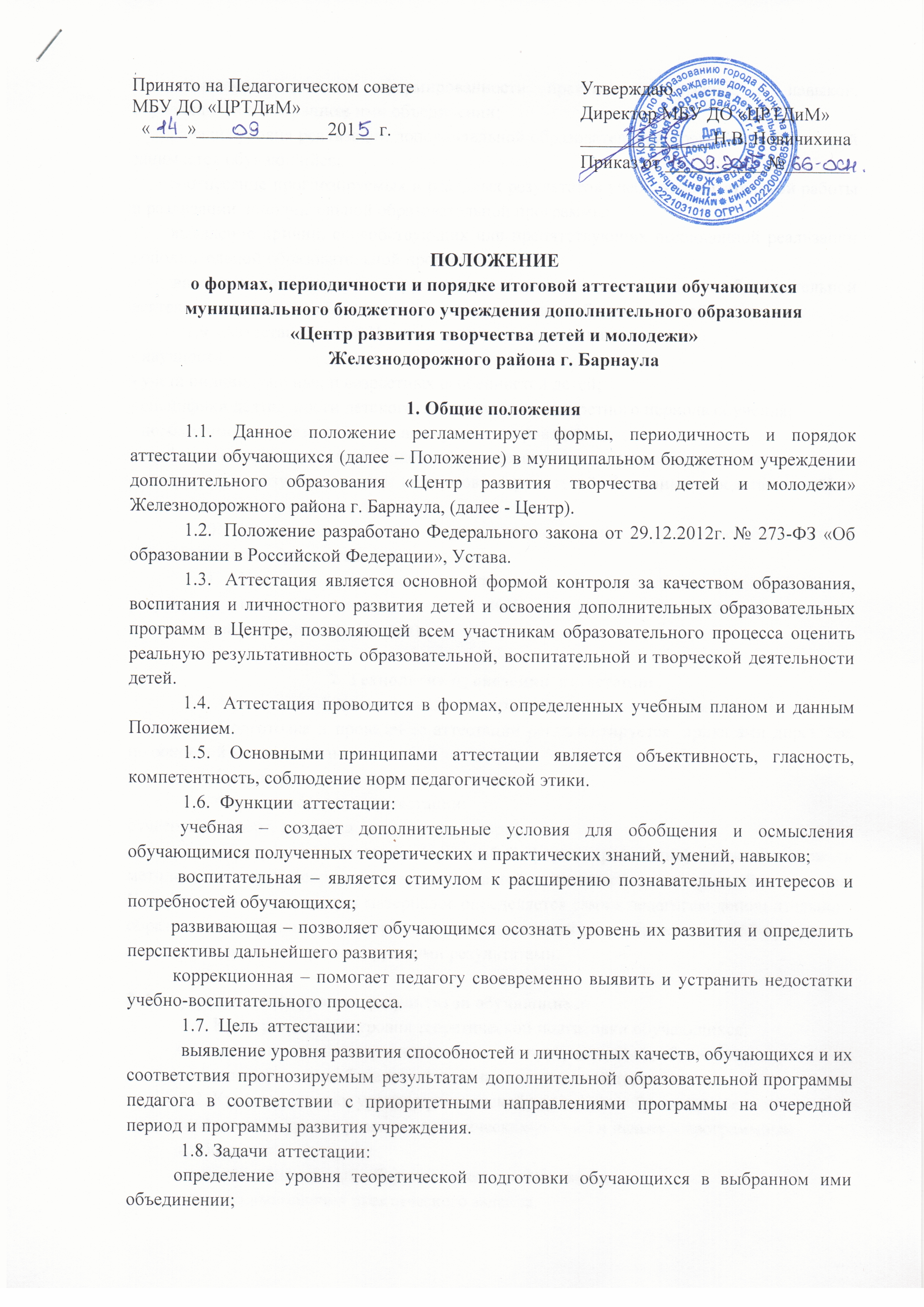   выявление степени сформированности практических умений и навыков, обучающихся в выбранном ими объединении;          анализ уровня реализации дополнительной образовательной программы, по которой занимается обучающийся;        соотнесение прогнозируемых и реальных результатов учебно-воспитательной работы и реализации дополнительной образовательной программы;        выявление причин, способствующих или препятствующих полноценной реализации дополнительной образовательной программы;       внесение необходимых корректив в содержание и методику образовательной деятельности детского объединения и дополнительной образовательной программы.1.9.  Аттестация детей Центра строится на принципах:- научности; - учета индивидуальных и возрастных особенностей детей; - специфики деятельности детского объединения и конкретного периода обучения;- необходимости, обязательности и открытости проведения; - свободы выбора педагогом методов и форм проведения и  оценки результатов; - открытости результатов для педагогов и родителей (законных представителей) в сочетании с их закрытостью для детей.1.10. Итоговая аттестация - форма оценки степени и уровня освоения детьми дополнительной образовательной программы.1.11. Условием качественной аттестации детей, являются положительные результаты итоговой аттестации от 80% до 100% (оптимальный уровень, соответствующий условиям Центра). 2. Технология проведения  аттестации2.1. Аттестация обучающихся Центра проводится 1 раз в учебном году.2.2. Подготовка и проведение аттестации регламентируется  приказами директора по основной деятельности.2.3. Сроки проведения аттестации – апрель.2.4. Формы проведения аттестации: отчетный концерт, выставка, мастер-класс, портфолио.2.5. Программа аттестации (при любой форме проведения) должна содержать методику проверки теоретических знаний детей и их практических умений и навыков. Содержание аттестационных материалов определяется самим педагогом дополнительного образования на основании содержания дополнительной общеобразовательной программы и в соответствии с ее прогнозируемыми результатами.3. Критерии оценки уровня  результатов обучающихся3.1. Критерии оценки уровня теоретической подготовки обучающихся:           соответствие уровня теоретических знаний программным требованиям;           осмысленность и свобода использования специальной терминологии.  3.2. Критерии оценки уровня практической подготовки обучающихся:            соответствие уровня развития практических умений и навыков программным               требованиям;           владение специальным оборудованием и оснащением;            качество выполнения практического задания.3.3. Критерии оценки уровня развития и воспитанности детей:            культура поведения;            творческое отношение к выполнению практического задания;           аккуратность и ответственность при работе;            развитость специальных способностей.4. Оценка, оформление и анализ результатов аттестации4.1. Результаты аттестации обучающихся должны оцениваться таким образом, чтобы можно было определить:        насколько достигнуты прогнозируемые результаты программы каждым обучающимся;            уровень выполнения каждой образовательной программы;         результативность самостоятельной деятельности обучающегося в течение всего учебного года.